Universal WasteUSED BATTERIES 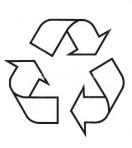 Use proper container – UN approvedNote Start Date belowKeep container closedDo not store outsideDate first used battery is placed in container___________Alfred University1Saxon DriveEnvironmental Health and Safety607.871.2190Universal WasteUSED BATTERIES Use proper container – UN approvedNote Start Date belowKeep container closedDo not store outsideDate first used battery is placed in container___________Alfred University1Saxon DriveEnvironmental Health and Safety607.871.2190Universal WasteUSED BATTERIES Use proper container – UN approvedNote Start Date belowKeep container closedDo not store outsideDate first used battery is placed in container___________Alfred University1Saxon DriveEnvironmental Health and Safety607.871.2190Universal WasteUSED BATTERIES Use proper container – UN approvedNote Start Date belowKeep container closedDo not store outsideDate first used battery is placed in container___________Alfred University1Saxon DriveEnvironmental Health and Safety607.871.2190Universal WasteUSED BATTERIES Use proper container – UN approvedNote Start Date belowKeep container closedDo not store outsideDate first used battery is placed in container___________Alfred University1Saxon DriveEnvironmental Health and Safety607.871.2190Universal WasteUSED BATTERIES Use proper container – UN approvedNote Start Date belowKeep container closedDo not store outsideDate first used battery is placed in container___________Alfred University1Saxon DriveEnvironmental Health and Safety607.871.2190